Envirojar 2019  - ZŠ s MŠ Centrum I 32  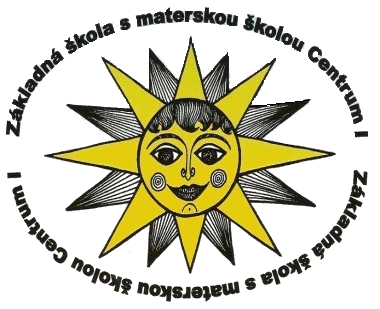 Marec:Deň vodyKaždý rok sa naša škola zapája do Envirojari rôznymi aktivitami. Začíname už  koncom marca prednáškami a aktivitami spojenými s Dňom vody. Tento rok deti ekologického krúžku pripravili do školského rozhlasu krátku reláciu o vode a potom deťom 1. stupňa predviedli po triedach pokusy s vodou.Aktivity a pokusy s vodou: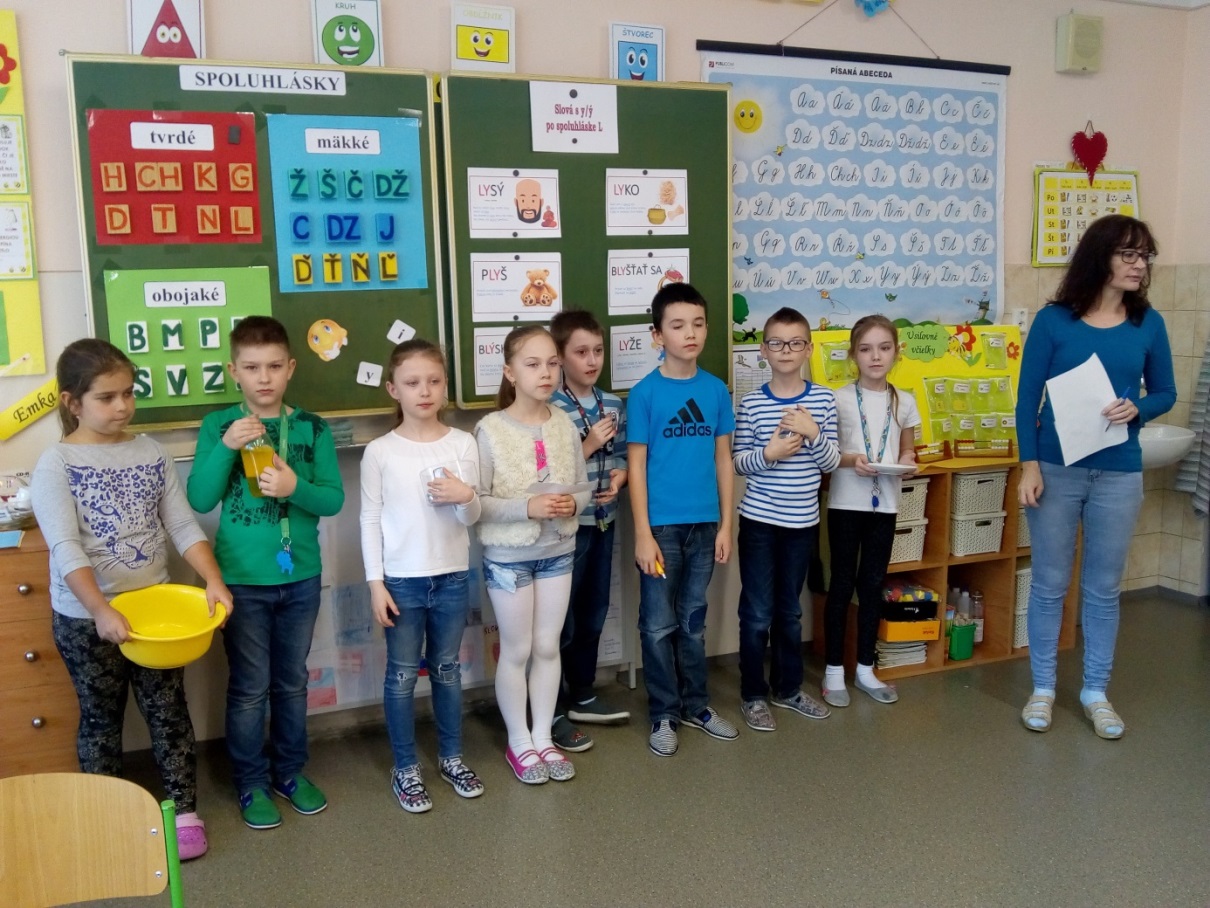  Každoročné sadenie byliniekDeti 2. stupňa sadia každoročne bylinky  a tento rok vyrábali aj rôzne ekosystémy v pohároch.Sadenie byliniek – 2. stupeň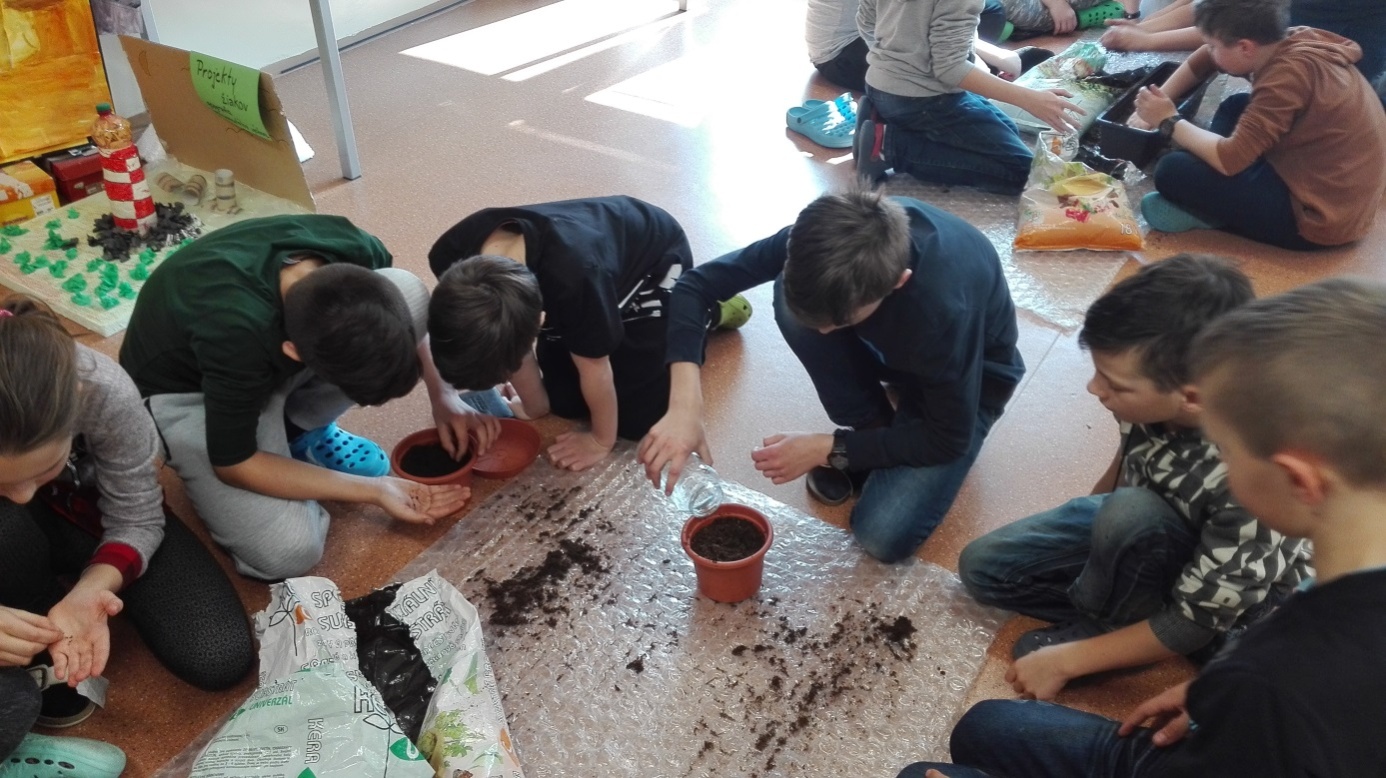 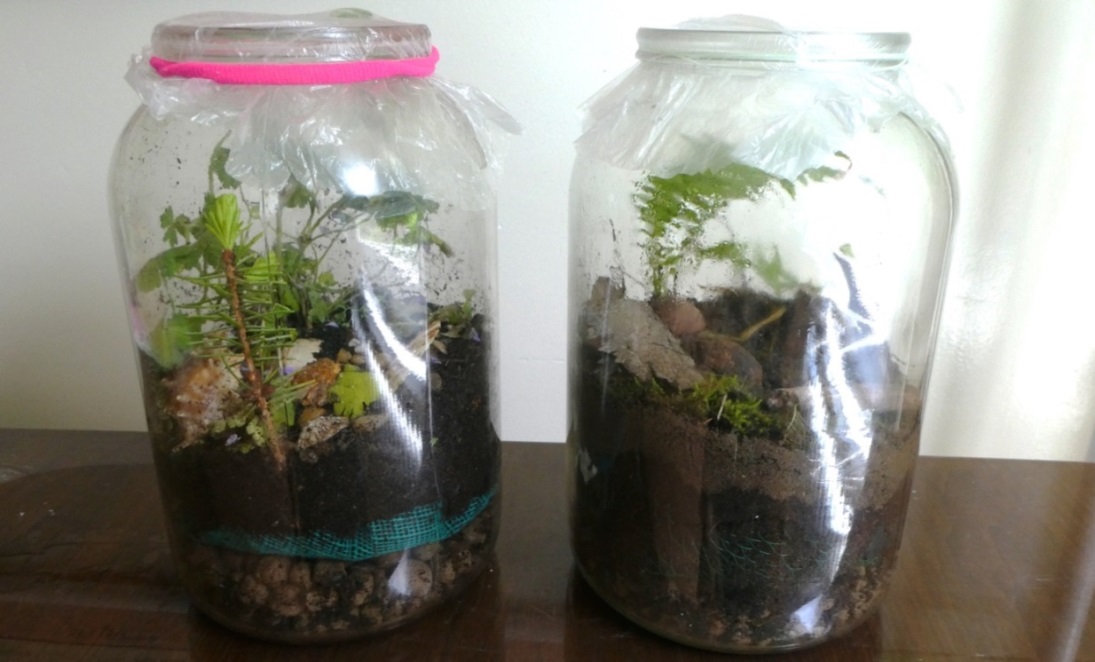 Apríl : Ekoprednáška a zbieranie odpaduPri príležitosti Dňa Zeme prebehla na prvom stupni Ekoprednáška – „Zaujímavosti o našej Zemi“.   Po prednáške a aktivitách spojených s prednáškou vyzbierali deti prvého i druhého stupňa odpad v okolí školy, parku, sídliska i blízkom lese.Prednáška a aktivity  – „Zaujímavosti o Zemi“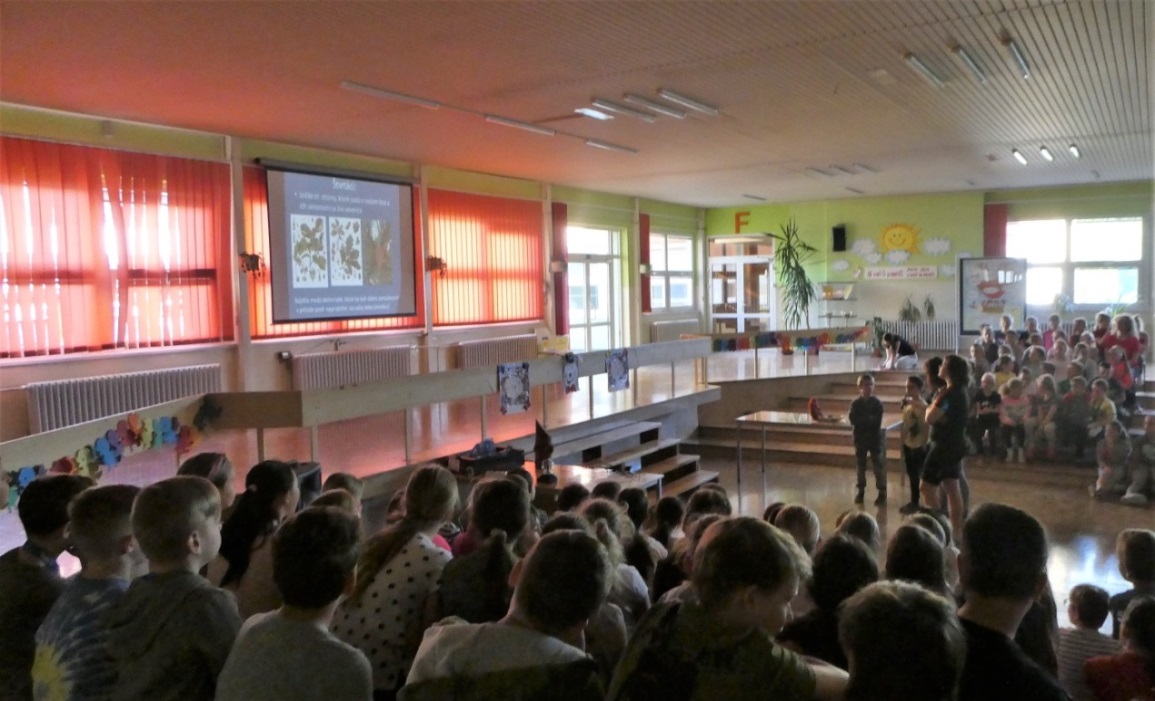 Zbieranie odpadu – 1. stupeň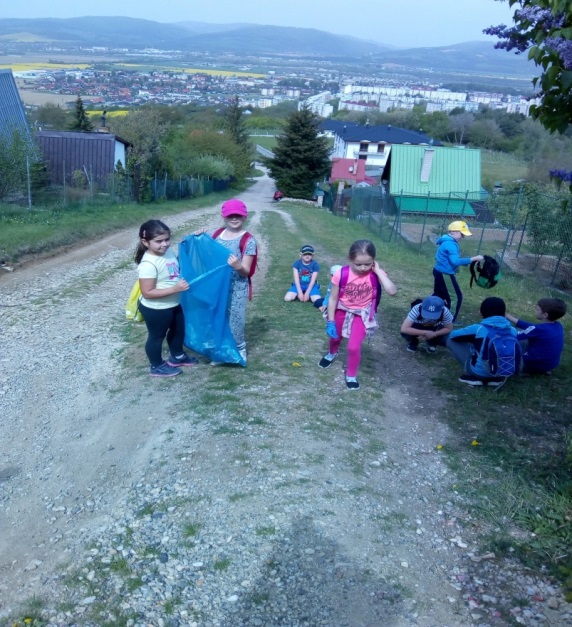 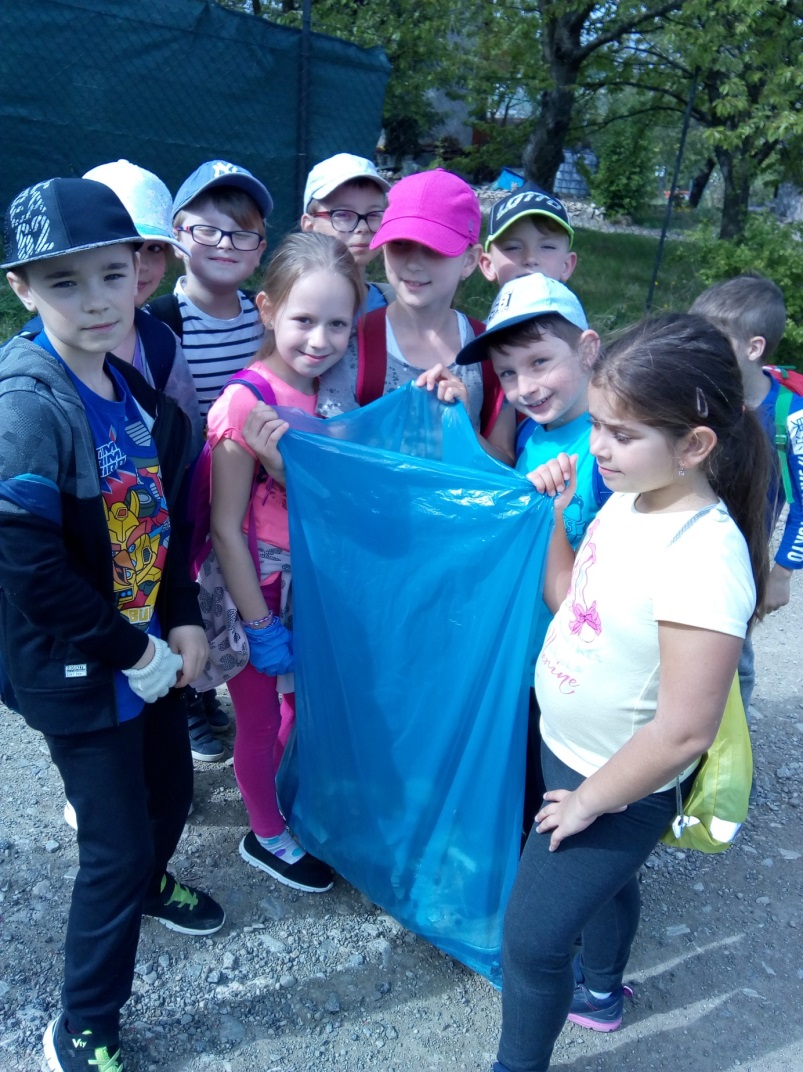 Aj žiaci druhého stupňa v tento deň vyzbierali na našom sídlisku, jeho okolí, ale aj v lese nad Dubnicou  množstvo odpadu.Zbieranie odpadu – 2. stupeň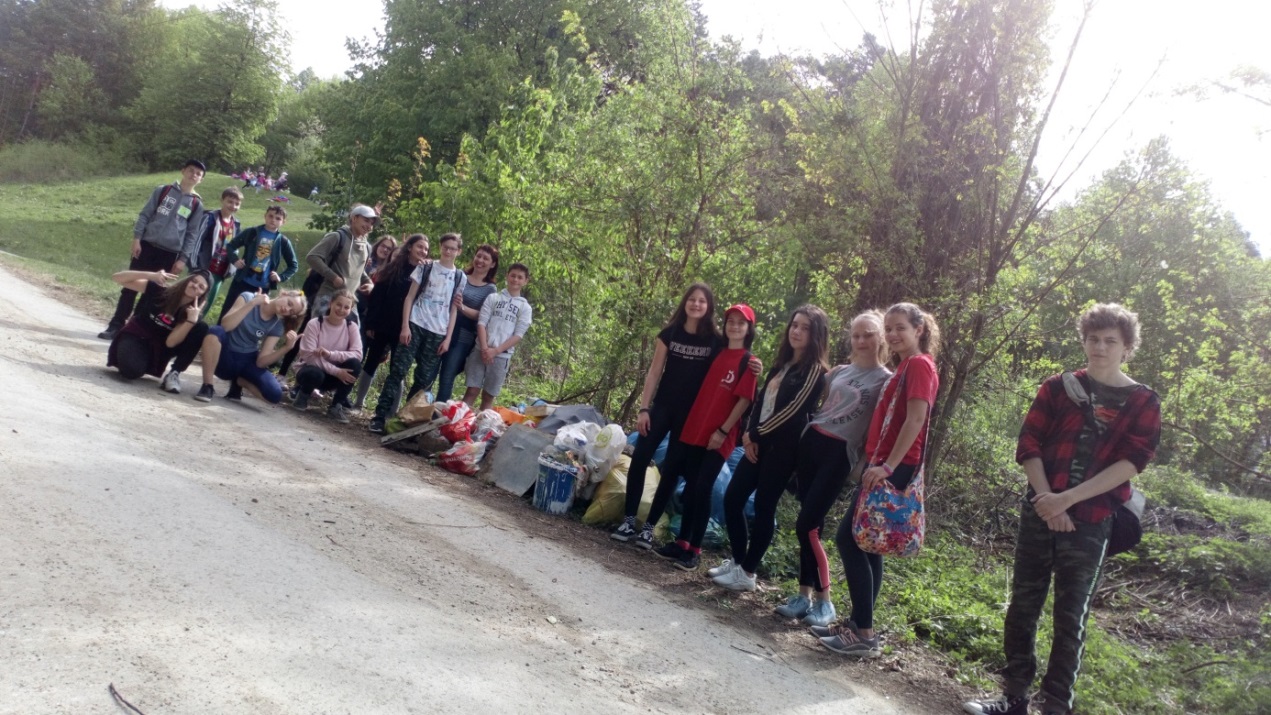 Sadenie stromčekovŽiaci druhého stupňa   každoročne v apríli sadia  s lesníkmi malé stromčeky  -  škola je v projekte „Zasadil som strom“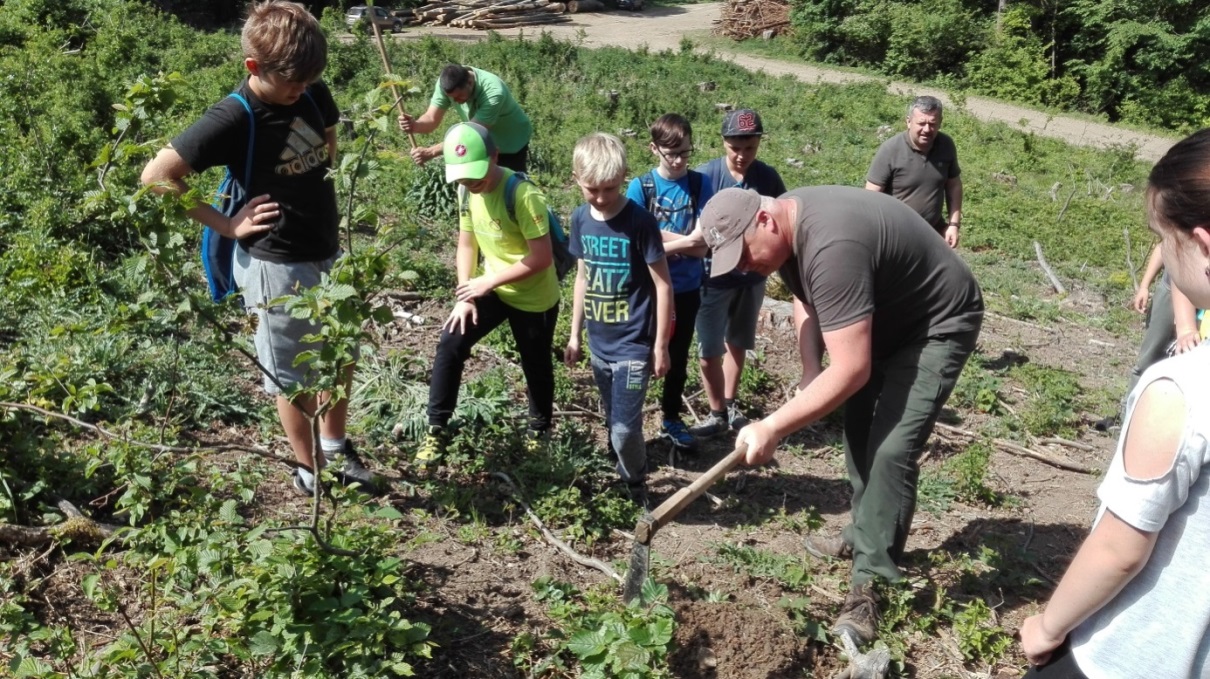 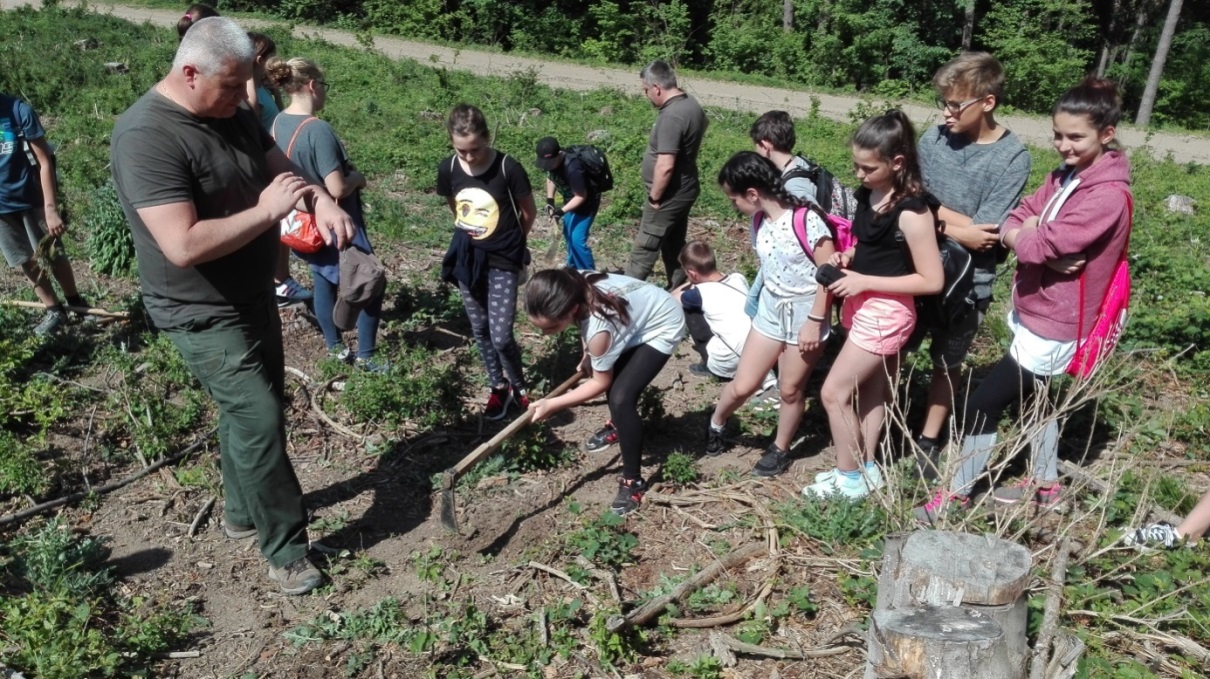 Od roku 2015, kedy sa naša škola zapojila do projektu Lesov SR – „Zasadil som strom“,  naši žiaci  každoročne dosádzajú sadeničky stromčekov nad Dubnicou v časti Stráže. Pri výsadbe sa deti naučia nielen to, ako sa sadia stromy a zistia, koľko námahy treba pri sadení vynaložiť, ale zároveň získajú informácie o význame stromov a lesa pre život na planéte, ale aj pre zabezpečenie potrieb spoločnosti.Plnenie úloh EnvirojariEnvirojar 2. stupeň  – Žiaci  druhého stupňa vyrábali  vtáčie búdky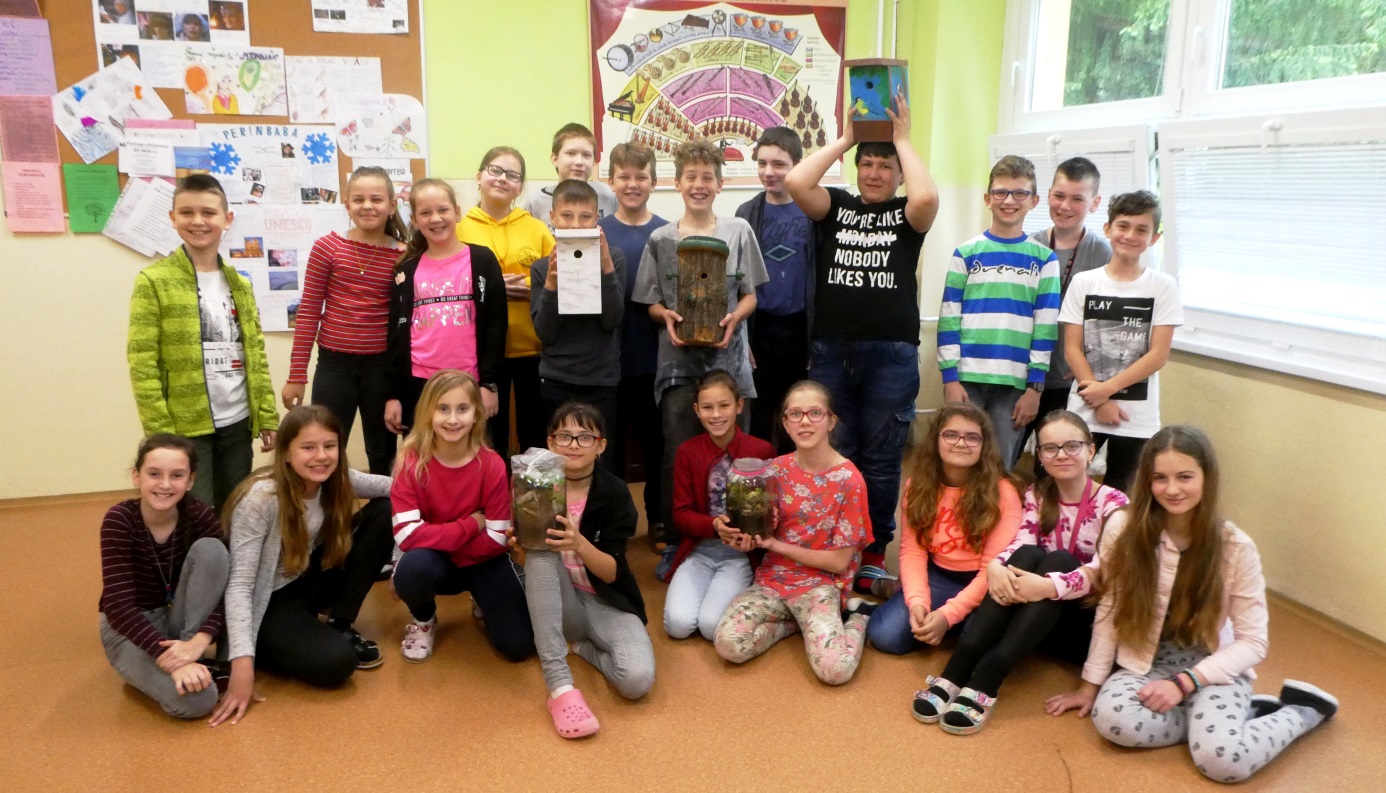 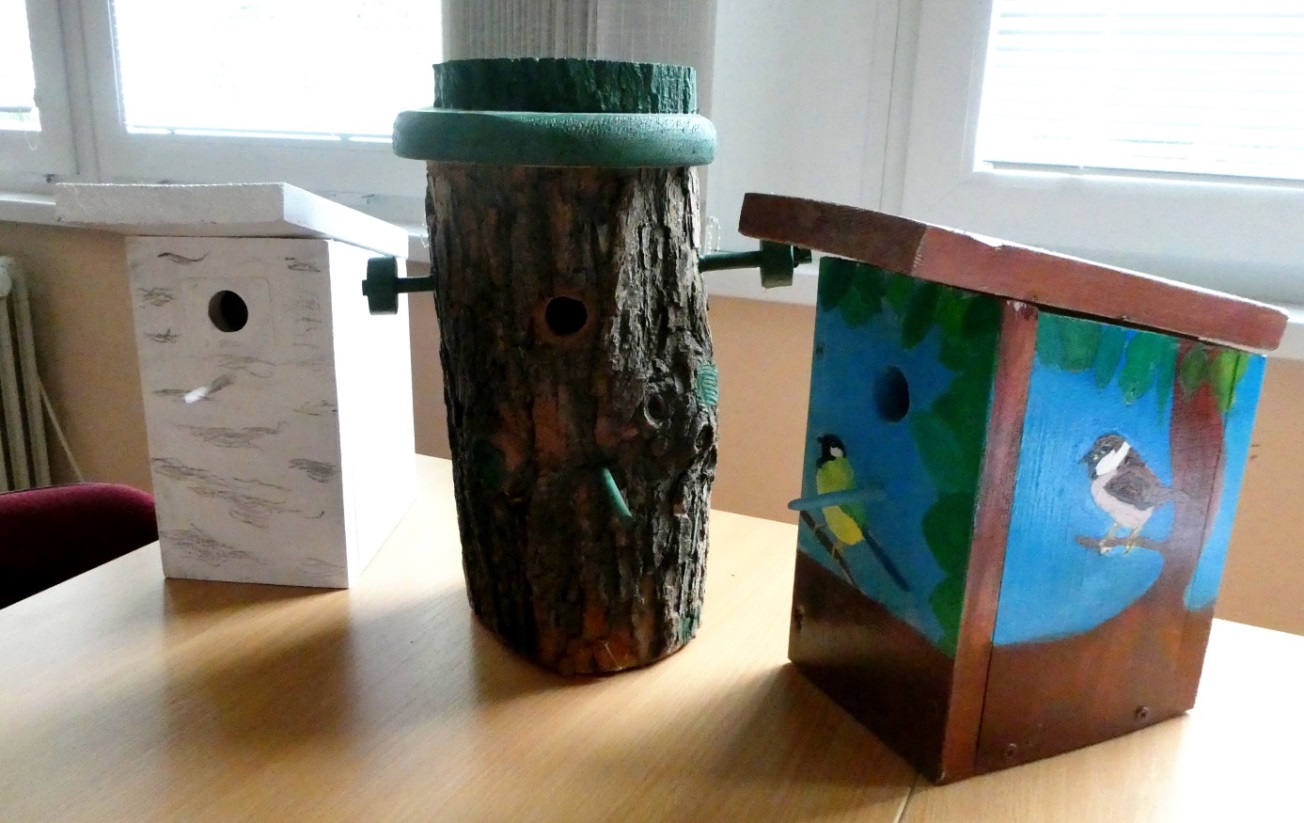 Máj: Envirojar 1. stupeň -  deti prvého stupňa vyrobili leporelo rôznych druhov vtákov nášho mesta  a  deti z ekologického krúžku vytvorili z odpadového materiálu makety kačíc a ich hniezda.Výroba hniezda: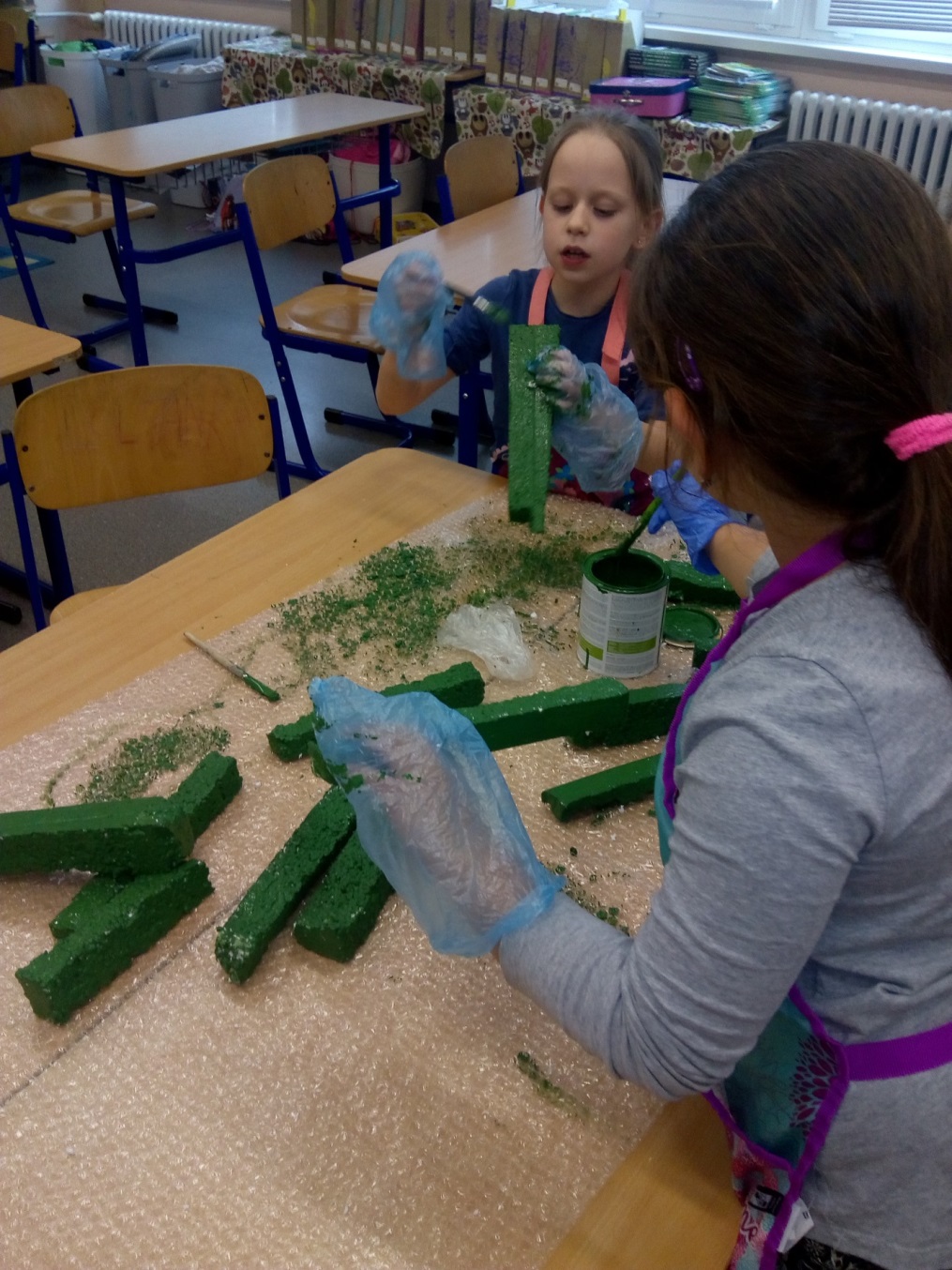 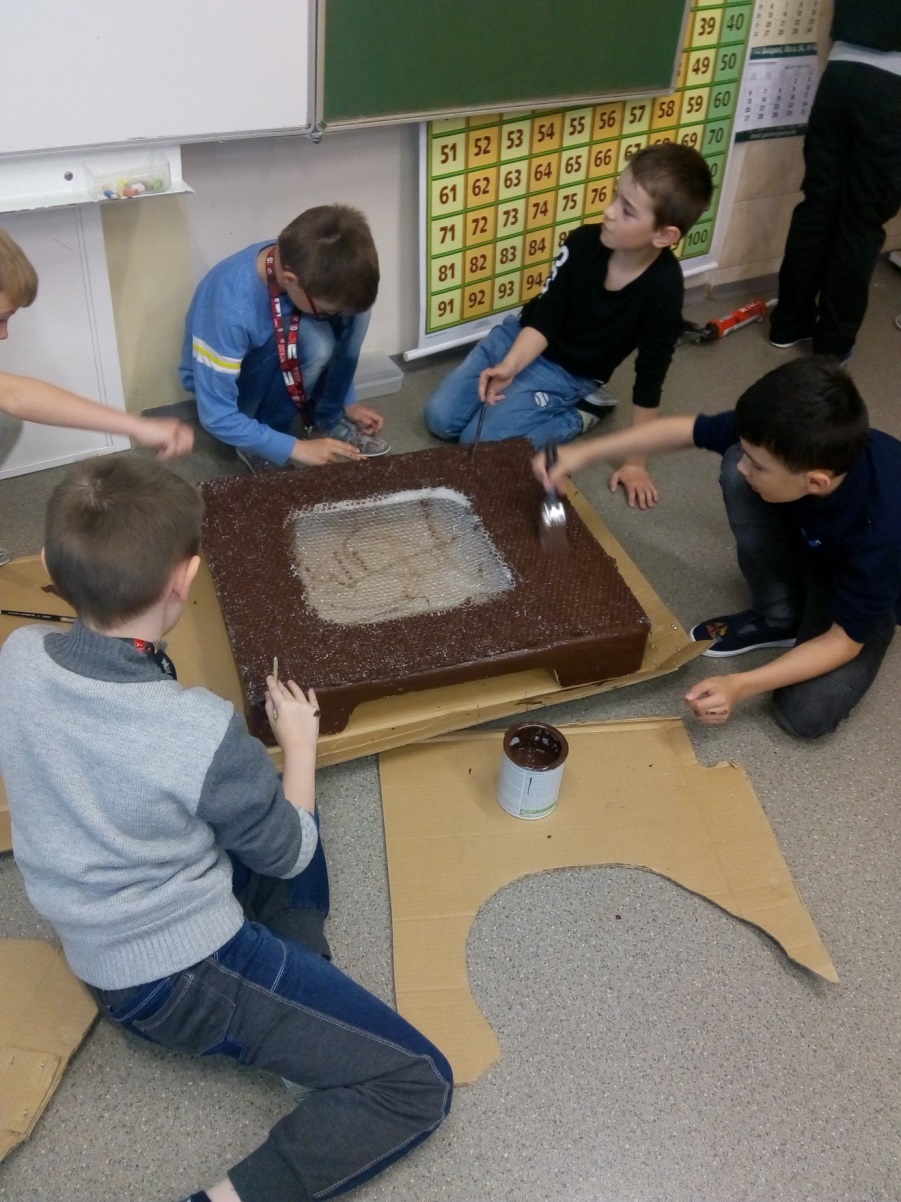 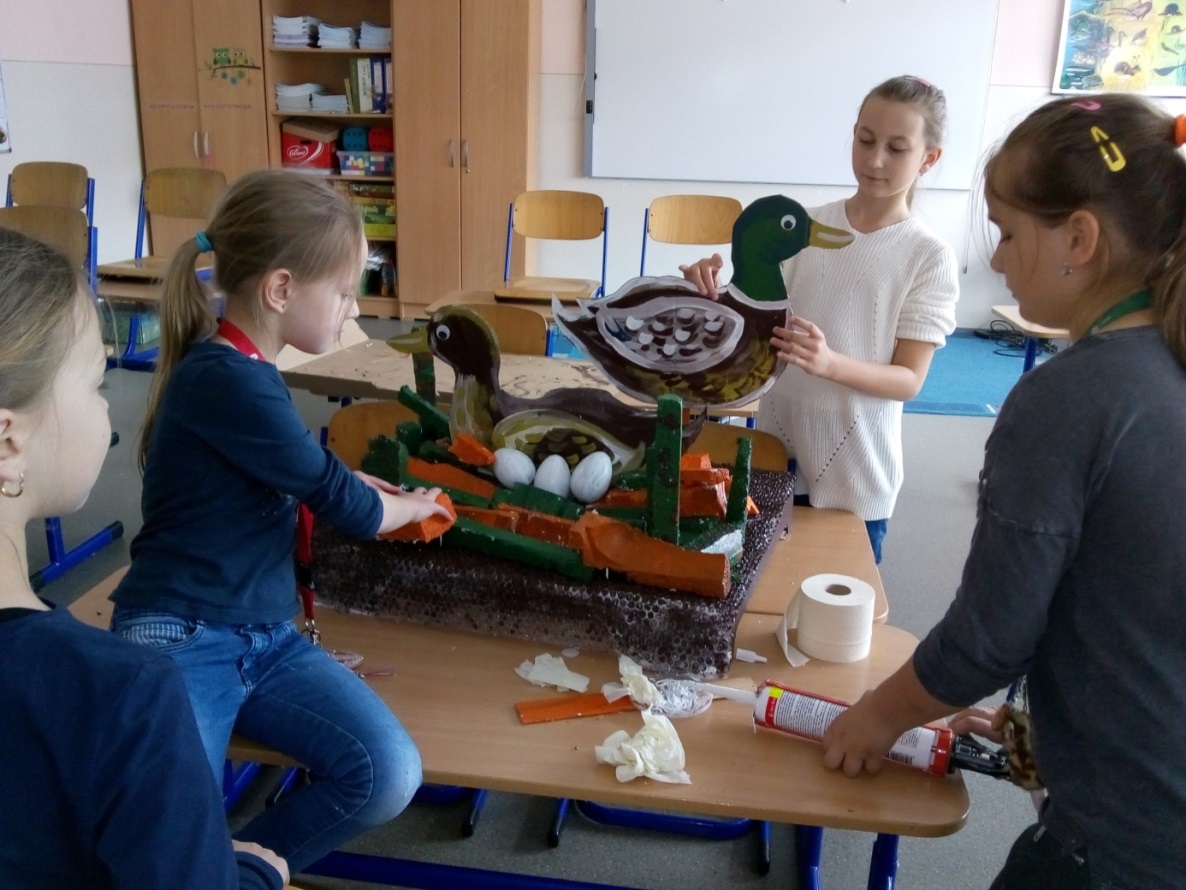 Zber papiera, tetrapakov, bateriekŽiaci našej školy v máji vyzbierali krásnych  25 268 kg papiera, spolu za celý školský rok to bolo 42 165 kg. Najlepší zberači papiera bývajú každoročne odmenení výletom. Počas školského roka zbierame priebežne aj tetrapaky a použité batérie. Envirojar ukončia piataci začiatkom júna  návštevou  Strediska separovaného zberu v Dubnici nad Váhom.Začiatkom júna chceme popri triedení papiera v triedach opakovane rozbehnúť i triedenie plastov. Nádoby na triedenie sú už rozmiestnené v triedach.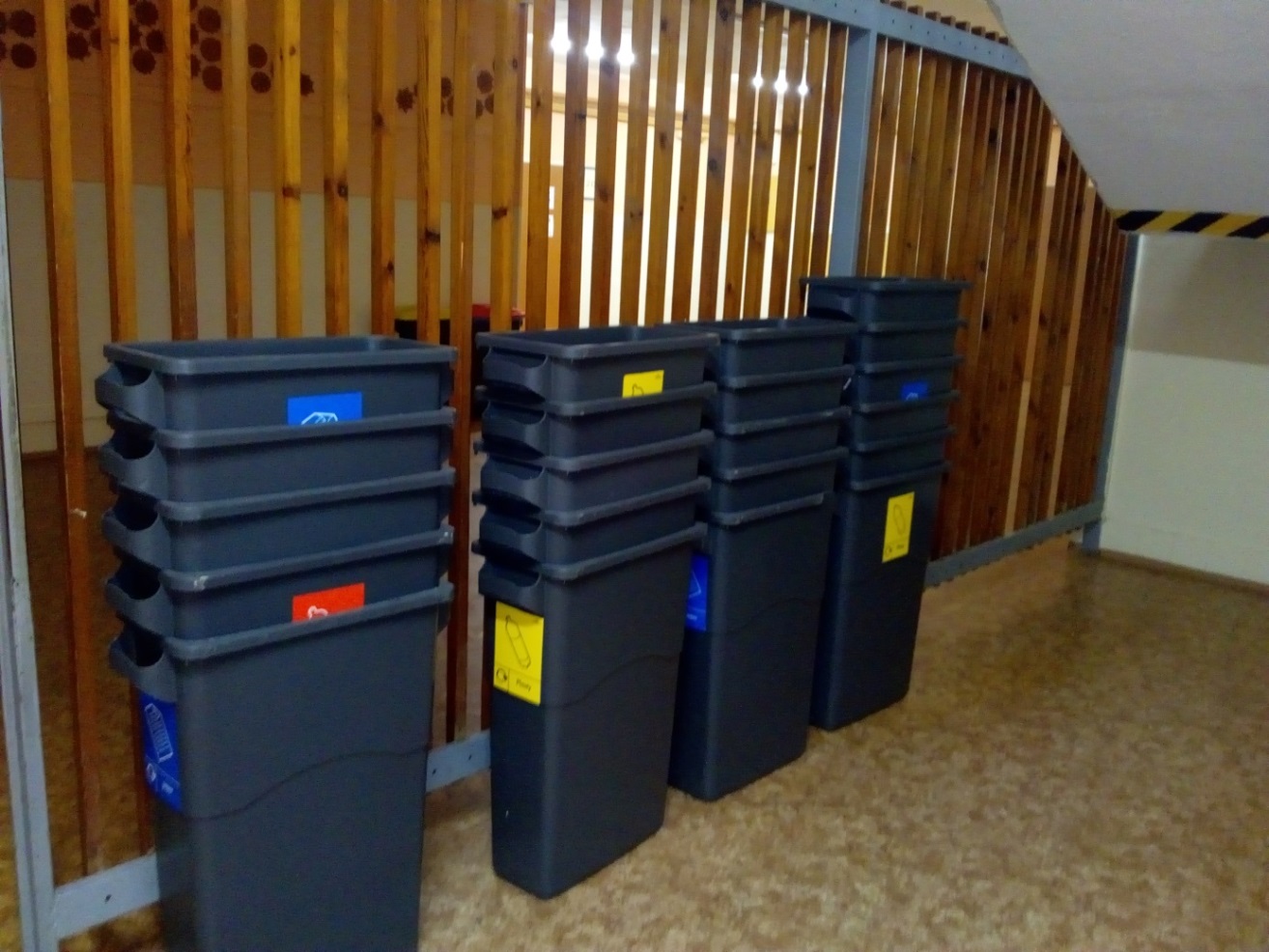 